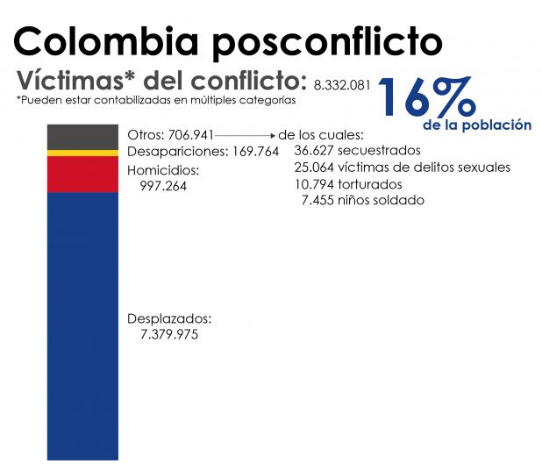 Figura 7. Datos de víctimas del conflicto en Colombia durante los últimos años. Fuente: adaptado de Jiménez  (2019). 